Aufgabe Kunst – 12.10.20 – Klasse 5/1Schau dir die steinzeitlichen Malereien noch einmal genau an! Worauf haben die Menschen geachtet? (realistische Form und Proportionen, klare Umrisslinien, z.T. flächige Ausgestaltung mit Erdtönen, Andeutung von Fell/Mähne)Versuche selbst einige Tierzeichnungen im Stil von Höhlenmalereien anzufertigen!Verwende nur Rot- und Brauntöne und die Farbe schwarz für deine Zeichnungen!  	 (Format A4)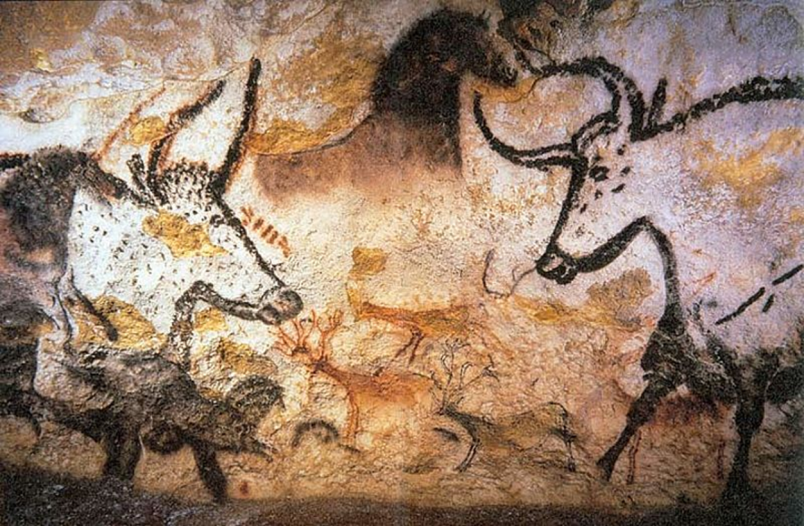 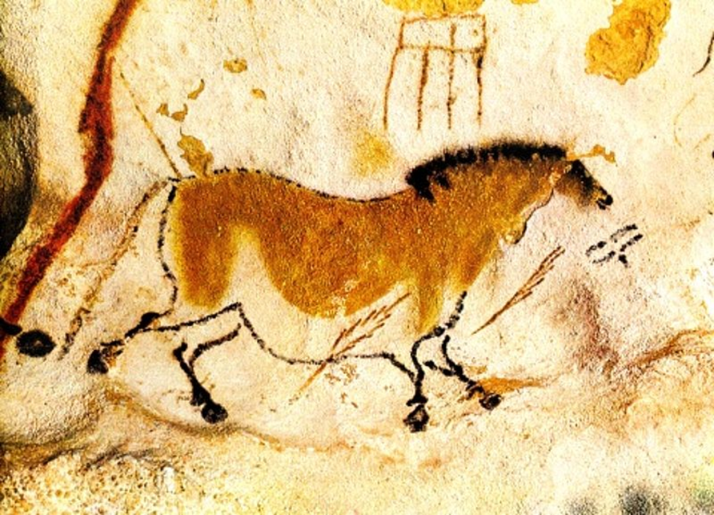 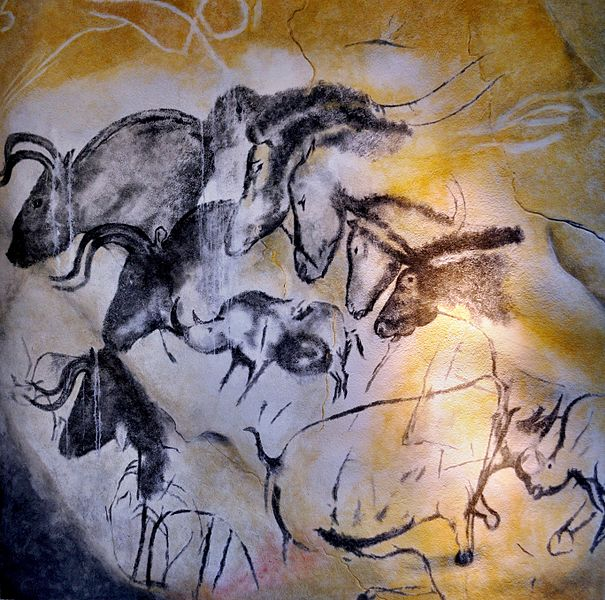 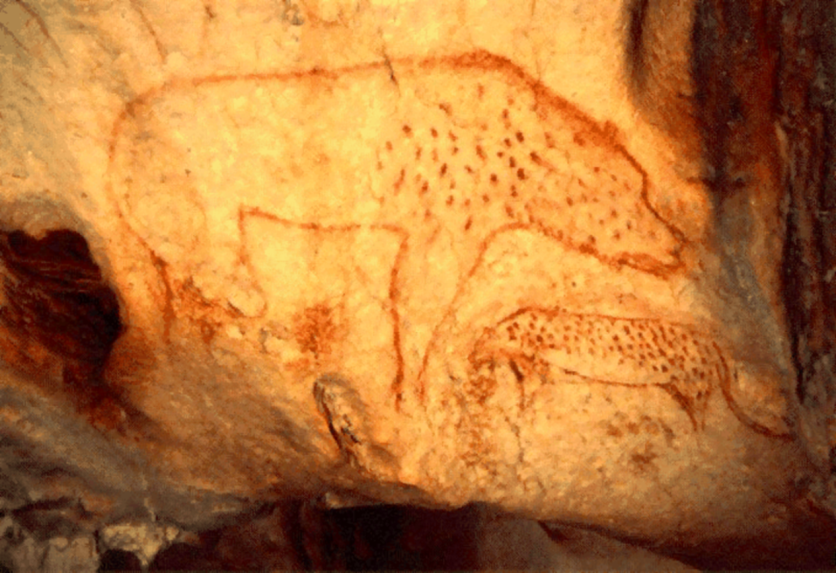 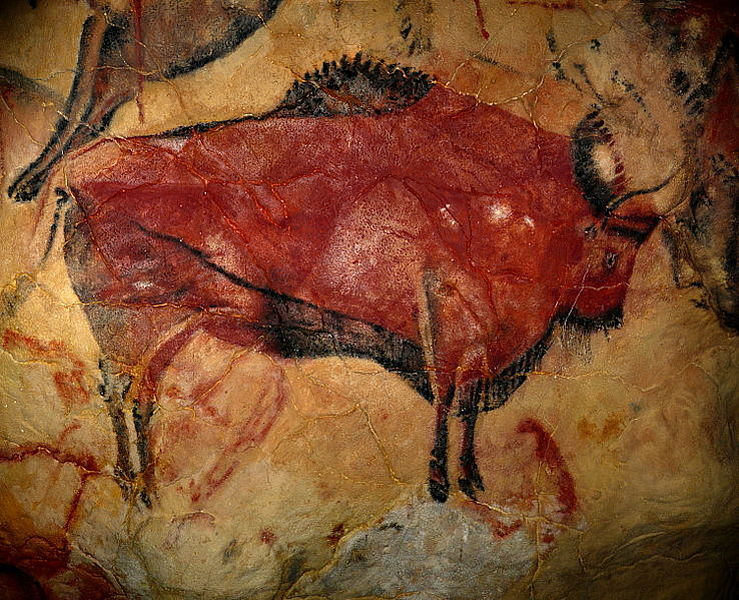 